О признании утратившим силу постановления Администрации города Когалыма от 30.05.2019 №1154В соответствии с Федеральным законом от 25.01.2002 №8-ФЗ «О Всероссийской переписи населения», Уставом города Когалыма и протоколом №17 от 21.03.2024 Комиссии по проведению Всероссийской переписи населения 2020 года в городе Когалыме:Признать утратившим силу постановления Администрации города Когалыма:от 30.05.2019 №1154 «О комиссии по проведению Всероссийской переписи населения 2020 года в городе Когалыме»;от 21.11.2019 №2565 «О внесении изменения в постановление Администрации города Когалыма от 30.05.2019 №1154»;от 05.05.2020 №828 «О внесении изменения в постановление Администрации города Когалыма от 30.05.2019 №1154»;от 20.08.2021 №1681 «О внесении изменения в постановление Администрации города Когалыма от 30.05.2019 №1154»;от 03.11.2021 №2239 «О внесении изменения в постановление Администрации города Когалыма от 30.05.2019 №1154».2. Контроль за выполнением постановления оставляю за собой.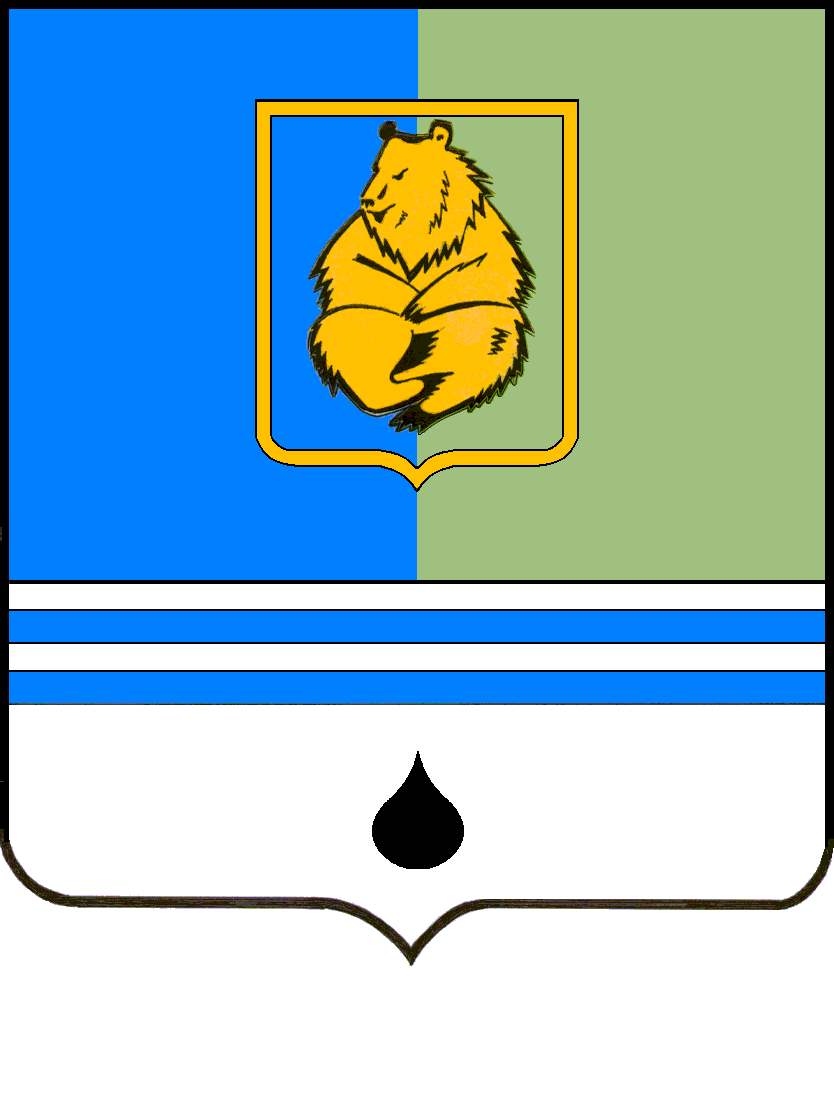 ПОСТАНОВЛЕНИЕГЛАВЫ ГОРОДА КОГАЛЫМАХанты-Мансийского автономного округа - ЮгрыПОСТАНОВЛЕНИЕГЛАВЫ ГОРОДА КОГАЛЫМАХанты-Мансийского автономного округа - ЮгрыПОСТАНОВЛЕНИЕГЛАВЫ ГОРОДА КОГАЛЫМАХанты-Мансийского автономного округа - ЮгрыПОСТАНОВЛЕНИЕГЛАВЫ ГОРОДА КОГАЛЫМАХанты-Мансийского автономного округа - Югрыот [Дата документа]от [Дата документа]№ [Номер документа]№ [Номер документа]